台北和平基督長老教會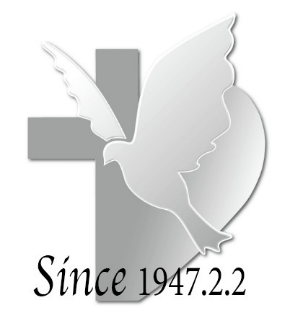 【跟隨基督，齊心建造】新春感恩禮拜程序【講道大綱】前言經文說甚麼？基督的恩典在現實生活中的價值	軟弱不定罪	白白得恩典	跟隨得力量失去盼望還是忘記恩典？禮拜的核心成為眾人團聚的家榮耀上主的時刻結語【行動與問題】1.	我喜歡每周來教會與眾兄姊一起敬拜嗎？2.	我如何陪伴軟弱的肢體，直到他們願意同心敬拜上帝呢？【金句】你們不可停止聚會，好像那些停止慣了的人，倒要彼此勸勉，既知道（原文是看見）那日子臨近，就更當如此。希10:25【本週樂活讀經進度】【重要事工消息】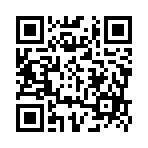 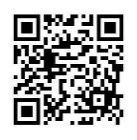 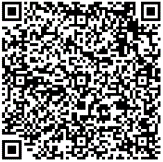 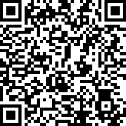 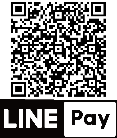 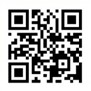 代表本主日有聚會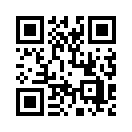 33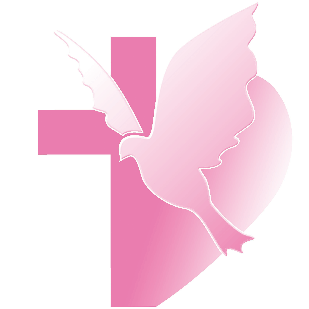 一、前言   今天是大年初一，又是主日，先祝大家新年快樂。也請和周圍的弟兄姊妹們互道新年恭喜，上帝祝福您。在今天我們要繼續照著教會這一季的講道進度，進行約翰壹書的第三講，是關於愛的主題，今天在新春禮拜講也是合宜。    約翰壹書的作者是使徒約翰，在他年老的時候寫信給他所牧養的教會。從前面兩次淑貞牧師和光勝牧師的信息當中也都提到，老約翰寫信的目的，是因為當時的教會正面對分裂的挑戰，開始有-諾斯底思想的教導被傳進來，強調神秘的知識，還有禁慾或是放縱情慾的行為等。    除此之外，我們讀約翰壹書時也會漸漸發現，作者有一種「螺旋式的循環思路」，意思是整卷書環繞在幾個重要主題中，像是真理、愛、救贖、悔改、得勝、提防假教師等，寫作方式不像保羅書信那樣清楚的前進感，約翰寫著寫著這些主題就反覆出現，好像螺旋式的旋轉向前。今年我們已經開始約翰壹貳參書的聖經抄寫，可以在抄寫中感受一下，再加上我們每月背誦金句的活動，相信會讓上帝的話在我們心中停留更久一點。讓我們進入今天的經文，是跟愛有關的主題。二、愛的命令--是舊又是新的     老約翰提到愛的命令，是舊的又是新的。相信大家剛聽到這樣的說法，會覺得奇怪，什麼是既是舊的又是新的呢﹖首先，約翰說這命令是舊的，因為關於愛這一個古老的主題，收信的弟兄姊妹們應該都已經聽過，並不是什麼新的道理。這命令是舊的，甚至因為舊約一開始，亞當夏娃成為夫妻，就有關於愛的命令，在他們的兒子們—該隱和亞伯身上，上帝也要他們互相顧念。在透過摩西頒布的律法中，彼此相愛、互相顧念的命令，照顧群體中的孤兒寡婦，一直都在。後來許多的先知們，也大聲呼籲要持守這個愛的誡命。關於愛，這是一條舊的誡命。當約翰在寫信時，或許他心裡所想的，是這關於愛的舊教導，對比於那些想要強調「較新」的諾斯底思想，那些高舉知識在愛以上的教訓，關於愛的命令，雖然是舊的，卻是更加重要的。     但接著他說這愛的命令，同時又是新的。從哪個地方來看這是新的呢﹖首先，愛的權威是新的，雖然愛的命令從在舊約時代就有這樣的教導，但耶穌賦予愛新的生命，以新的命令來頒布，作為代表耶穌傳講的新時代已經開始，這是新的。「我互恁一條新的誡命：恁著相疼；照我疼恁按呢，恁嘛著相疼。恁若相疼，眾人會對這來知恁是我的門徒。」(約13:34-35)第二，愛的標準是新的，耶穌用自己的愛做為這命令新的標準，使它產生新的意義。「人為著朋友犧牲性命，無比這較大的疼。」(約15:13) 耶穌祂這樣教導，自己也這樣行，為我們犧牲生命。第三，動力是新的，信耶穌的人透過經歷過耶穌的愛而帶入新的「愛的活力」，這也是新的。「上帝差伊獨一的子來到世間，欲互咱對伊得著活命；對此個，上帝的疼顯明佇咱中間。…親愛的朋友，上帝若赫呢疼咱，咱嘛著相疼。無人曾看見上帝，咱若相疼，上帝就惦佇咱內面，伊的疼通過咱完全實現出來。」約壹4:9,11-12)    在約翰的教導中，關於愛的命令，是舊的卻又同時是新的，這就好像我們看見太陽的存在，早在人類歷史發生之前就已經存在，但在同時，我們也說，每天早晨當我們看見太陽升起，都體會到每一個早晨，都是新的。     過年，是新舊兩個年頭交接的時候，農曆的牛年過完新的兔年到來，我們說新年新希望、新目標、新計畫。請大家想想你新年的新計畫，是新的，但我相信在那當中也有好些是延續舊的，不是嗎﹖但新年，給我們新的動力、新的盼望、新的開始。透過耶穌基督，也讓我們在新的一年，靠著主的恩典和動力，在關於愛的功課上學習和成長。    在一些註釋書中提到，這段經文也對應了約翰的生命經歷，有學者說可以從這當中讀到一種「悔意」，怎麼說呢﹖雖然這愛的命令早已存在，但使徒約翰在年輕的時候，卻好像沒有充分的了解。在福音書中曾描述約翰，稱他為雷子，意思是「火爆浪子」，曾有一段記載，當耶穌和門徒們經過一個鄉鎮，不被當地百姓所接納而要離開時，這位約翰和他兄弟雅各對耶穌說「主啊，你要我們叫火從天上降下來，把他們都消滅嗎﹖」，他們當時受到耶穌的責備，或許還覺得很委屈。而這位年輕時很不能容忍和十分自我中心的他，要到很久之後，才被愛的力量所改變，終於深切體會到愛的重要，成為一位溫柔憐憫的人。這段說愛的命令是舊又是新的，約翰透過書信在教導後輩時，也洩露出這樣的悔意和遺憾，這位年老的使徒，對年輕時的欠缺的懊悔，是一個遲來的發現。    各位，我們在愛的學習上，也真是一輩子的功課。就像站在婚禮中的新人，他們彼此是因為體會愛而要結婚，相約要共度人生，但關於愛的功課其實還有很多，開始共同生活才是真實愛的操練場。對在職場上和主管、同事間的相處，如何能和諧融洽，又能把職務中要辦的事情做好，也真不是一件容易的事。同樣的，朋友之間、兄弟姊妹之間、婆媳之間的相處，都是我們學習愛的功課的所在，不是嗎﹖關於愛該如何表達、關於包容和接納，關於如何欣賞彼此的不同，又關於赦免和饒恕。特別是剛才所說到的一些關係中，特別是親人間的關係，那是一輩子的關聯，不像說要離職換工作、換老闆、換同事那樣的轉換，可以重新再來，重新開始。縱然如此，只要我們願意，聖靈會在我們的生命中一步步的引領，祂讓火爆浪子的約翰，最終變成一位充滿溫柔和愛的人。我們也相信，只要我們依靠主的恩典，也會讓我們在愛的功課上，每年都有新的進步和成長。三、愛的相反詞是...     接著，老約翰反面來說，關於愛的相反，那是什麼呢﹖在現代我聽過愛的相反，是「冷漠」。而老約翰用更直接的話說，愛的相反是恨。他說恨弟兄的，就是生活在黑暗中。老約翰用他常用的對比，有愛的是活在光明中，而有恨的是還活在黑暗中。漸漸的，這樣因著恨而活在黑暗中，最終失去走向光明的能力，憎恨蒙蔽人的眼睛，甚至成為習慣而眼瞎，以至於不再看到對方的優點，也看不見自己的缺點和盲點，就繼續活在黑暗中。人內在的光景，是可以因著他外在的「所行」，來認識他內在的「所是」，有位屬靈前輩曾說過「人心隱而未現的罪會漸漸生長，直到阻斷了上帝之愛的流入」。各位，這會是何等悲慘的生命。 四、愛的勸誡--不要愛世界     接著，他再一轉提到愛的勸誡，我們不是什麼都愛，什麼都包容和接納。老約翰說，我們不應該愛世界，這裡說的「愛世界」，不是指世人或上帝的創造，而是指一切和上帝為敵，違背福音真理的事。他接著用三件事，說明什麼是愛世界，具體的說，在第16節提到肉體的情慾、眼目的情慾，和今生的驕傲。1.什麼是肉體的情慾﹖是指我們人類被罪惡敗壞的本性，順著自己動物本性去行事。只要我想要的、我需要的，就去奪去取，享受當下的愉悅，不在乎打破了什麼規範。2.什麼是眼目的情慾﹖我們不知老約翰在寫的時候，當時他想到的是什麼，哪些是當時會誘惑和吸引人目光，產生非法的渴望。但對現代我們活在網路的世界中，相信大家都同意，和兩千年前的那時代相比，我們周圍充斥的更多、更便利、更氾濫的眼目情慾的誘惑。3.什麼是今生的驕傲﹖是指我們活在自我滿足和自我欺騙的安全感之中，活在對世界事物有過分自信的把握。那就像舊約創世記第11章，那群想要一同建造巴別塔眾人的心境，彼此說「來啊，讓我們蓋一座塔來通天，讓人都知道我們的名」。或是像耶穌曾說一個關於財主的比喻，他想「我欲給倉庫拆起來閣起較大間，通來囤五穀及一切的財物，然後對我家己講：呃，你已經積聚真多財物，有夠通用真多年。今清閒啦，來飲，來食，來享受！」(路12:18-19) 或像是耶穌說的財主和拉撒路的比喻，財主生活在自我滿足和享樂中，卻沒有想到還有重要的卻是他忽略周圍有欠缺的人，到後來發現時，就已經來不及了。    老約翰說，不要愛這世界，因為這些都要過去，在希臘文的原文中，「過去」這個動詞是用現在進行式「is passing」，要表達的是這個世界已經正在過去了。在過去這兩三年，因著疫情和世界的動盪，我們真的深切體會，這個世界並不像我們原本想的那麼理所當然的穩定。老約翰接著說，唯有遵行上帝旨意的，要存到永恆。我們也真要好好去思想，什麼才是真正具有永恆價值的，在有限生命中做怎樣的投資，包括--時間、金錢、注意力等，才是真正可以存到永久的。五、結論—領受新亮光，設定新目標，相偕同行    我在預備今天信息，關於弟兄姊妹之愛，想跟大家分享幾張我拍的照片，是在我一本攝影作品，原先要叫做「你是我好朋友」中的幾張攝影作品，其中包括有貓、狗、大象、海豹，這些都看到他們兩兩成為夥伴，一起同行，或是表達親密。透過動物之間的互動，呈現那種成為同行夥伴相愛的情誼。而這張梅花鹿和松鼠，我看到的是再向前跨一步，我們不限定在同類才能互相關懷、彼此分享和陪伴。    就像耶穌說的好撒瑪利亞人的比喻，他關心倒在路旁受傷的人，沒有先看他是不是同一族的。對當時聽耶穌說這個比喻的猶太聽眾們，他們一定感到很不習慣，因為故事中的主角竟然是他們生活中沒有往來的族群。而在初代教會被建立的一開始，從使徒行傳中我們看見三一上帝一直在擴展教會的眼光，挑戰教會所畫內外的邊界，讓教會的愛、關懷和分享的實踐，超過當初教會中的人所想的，卻是上帝要帶領他們去看見的。親愛的弟兄姊妹，我也在和平教會過往的歷史中，看到這樣愛的實踐，不分來教會多久、外地或本地、外省人或本省人、年老或大學生，我們在這裡要一起實踐愛的命令。世界觀看著我們這一群基督徒們，如果他們看到我們能如此說「看啊，他們是何等相愛，令人羨慕啊！」就是教會吸引人的地方，讓我們繼續依靠主的恩典，在實踐中學習如何彼此相愛，顯明我們是屬主的。    趁著在新的一年還正開始，讓我們計畫今年的目標，我們除了原有的目標之外，牧師也要挑戰大家，今天的經文和信息，也可以給我們一些新的亮光，請大家去想想1.關於愛的命令，你我在今年要在哪裡實踐﹖2.關於不要愛這世界的勸誡，你我在今年需要棄絕哪幾件事情﹖對你來說，這會是肉體的情慾、眼目的情慾、或今生的驕傲，懇求主幫助你我來勝過。    在新春的這個主日，讓我們在教會這個信仰群體中，一起許下新的願望，相約要一同「跟隨基督，同行天路」。阿們嗎﹖我們一起來禱告。聯合禮拜講道：陳光勝牧師講道：陳光勝牧師司會：曹木針長老司會：曹木針長老司琴：周靜瑜姊妹司琴：周靜瑜姊妹領詩：林士洋長老領詩：林士洋長老同心歌頌同心歌頌同心歌頌預備心敬拜上帝預備心敬拜上帝預備心敬拜上帝會眾序樂序樂序樂安靜等候神安靜等候神安靜等候神司琴宣召宣召宣召司會聖詩聖詩聖詩(華)  新聖詩 第272首「我愛上主聖殿」(台)  新聖詩 第272首「阮愛上帝聖殿」(華)  新聖詩 第272首「我愛上主聖殿」(台)  新聖詩 第272首「阮愛上帝聖殿」(華)  新聖詩 第272首「我愛上主聖殿」(台)  新聖詩 第272首「阮愛上帝聖殿」會眾信仰告白信仰告白信仰告白台灣基督長老教會信仰告白台灣基督長老教會信仰告白台灣基督長老教會信仰告白會眾祈禱祈禱祈禱司會啟應啟應啟應新聖詩 啟應文20詩篇90新聖詩 啟應文20詩篇90新聖詩 啟應文20詩篇90司會獻詩獻詩獻詩阮將來的盼望阮將來的盼望阮將來的盼望和平詩班聖經聖經聖經希伯來書 10:19-25希伯來書 10:19-25希伯來書 10:19-25司會講道講道講道從做禮拜開始從做禮拜開始從做禮拜開始陳光勝牧師回應詩回應詩回應詩(華)  新聖詩 第350首「求主賜恩典」(台)  新聖詩 第350首「求主施大恩」(華)  新聖詩 第350首「求主賜恩典」(台)  新聖詩 第350首「求主施大恩」(華)  新聖詩 第350首「求主賜恩典」(台)  新聖詩 第350首「求主施大恩」會眾奉獻奉獻奉獻會眾報告交誼報告交誼報告交誼司會祝福差遣祝福差遣祝福差遣(華)  新聖詩 第400首「願主的愛與你同在」(華)  新聖詩 第400首「願主的愛與你同在」(華)  新聖詩 第400首「願主的愛與你同在」會眾祝福差遣祝福差遣祝福差遣(台)  新聖詩 第400首「願主仁愛及你同在」(台)  新聖詩 第400首「願主仁愛及你同在」(台)  新聖詩 第400首「願主仁愛及你同在」會眾祝禱祝禱祝禱陳光勝牧師阿們頌阿們頌阿們頌會眾尾頌尾頌尾頌祝福祝福祝福和平詩班日期2/12(一)2/13(二)2/14(三)2/15(四)2/16(五)進度士師記9士師記10士師記11士師記12士師記13禮拜類  別類  別時  間場  地場  地上週人數上週人數禮拜第一堂禮拜第一堂禮拜主日  8:30五樓禮拜堂     五樓禮拜堂     54301禮拜第二堂禮拜第二堂禮拜主日 10:00三、四樓禮拜堂 三、四樓禮拜堂 211301禮拜第三堂禮拜第三堂禮拜主日 11:30五樓禮拜堂     五樓禮拜堂     36301禱告會類別類別時間本週本週上週/次下次聚會日期禱告會類別類別時間場地內容 / 主理人數下次聚會日期禱告會第一堂會前禱告第一堂會前禱告主日  8:20五樓禮拜堂教牧團隊42/11禱告會第二堂會前禱告第二堂會前禱告主日  9:50三樓禮拜堂教牧團隊132/11禱告會第三堂會前禱告第三堂會前禱告主日 11:00五樓禮拜堂敬拜團52/11禱告會禱告會禱告會週四 19:301F01蔡維倫牧師132/15禱告會早禱會早禱會週五  8:402F02 陳群鈺姊妹2/16團契聚會松年團契松年團契主日  8:406F03休息132/18團契聚會成人團契成人團契主日  9:002F02休息352/18團契聚會成人團契成人團契主日 11:302F02休息352/18團契聚會婦女團契婦女團契週二10:001F01休息292/20團契聚會方舟團契方舟團契主日13:307F03休息192/18團契聚會青年團契青年團契週六19:00B1禮拜堂專講202/17團契聚會少年團契少年團契週六19:00B2禮拜堂練詩102/17小組聚會腓立比小組主日每月第1、3主日11:306F02陳詞章小組長92/18小組聚會腓立比小組主日每月第3主日11:306F01謝敏圓長老92/18小組聚會喜樂小組主日每主日10:006F05劉永文弟兄202/18小組聚會活水小組主日每月第2主日12:307F05吳雅莉牧師42/18小組聚會大數小組主日每月第1、3主日11:307F06許素菲小組長52/18小組聚會依一小家主日每月第2、4主日11:30B101蔡雅如姊妹112/18小組聚會畢契小家主日每主日14:006F04洪婕寧姊妹102/18小組聚會宗翰小組主日每主日晚上9:00線上聚會蔡宗翰弟兄82/18小組聚會親子成長小組主日每主日13:307F03徐嘉鴻弟兄‧陳盈嘉姊妹322/18小組聚會甘泉小組週二每週二10:00約翰館寒假休息153/05小組聚會新苗小組週二每週二19:006F01陳群鈺小組長32/20小組聚會路加小組週二每月第3週二19:307F06周德盈小組長102/20小組聚會長輩小組三每週三 9:451F01長輩分享、銀髮健康操612/21小組聚會K.B小組週五每週五10:001F01陳群鈺小組長132/23小組聚會K.B II小組週五每週五10:00約翰館陳秀惠長老72/23小組聚會安得烈小組10A週五每月第1週五19:30線上聚會溫秋菊、鄭麗珠小組長63/01小組聚會葡萄樹小組六每月第4週六15:006F02黃瑞榮長老62/24查經班以斯拉查經班以斯拉查經班每月第二主日8:45-9:506F03高正吉長老482/18查經班生命建造查經班聖經共讀撒母耳記生命建造查經班聖經共讀撒母耳記每月一次 週六10:00五樓禮拜堂莊信德牧師 實體17/線上25共42人 莊信德牧師 實體17/線上25共42人 2/17詩班樂團撒母耳樂團撒母耳樂團主日13:30B2禮拜堂張中興團長232/18詩班樂團希幔詩班希幔詩班週二20:002F02范恩惠傳道182/20詩班樂團青契敬拜團青契敬拜團週六15:30B1禮拜堂邵祥恩弟兄-詩班樂團和平敬拜團和平敬拜團週六14:00B102楊承恩執事3-社區和平關懷站和平關懷站週二~週五 10:00-16:001F01-02粉彩/-桌遊/-健身/-樂活183/-粉彩/-桌遊/-健身/-樂活183/-2/20社區繪畫小組繪畫小組週三  9:406F04-05張素椿老師72/21社區編織班編織班週三 10:00-12:006F01張雅琇長老52/21社區兒童福音廚房兒童福音廚房週六 13:30-15:30約翰館陳信傑老師383/02社區姊妹成長讀書會姊妹成長讀書會週五  9:30-11:306F02沈月蓮長老82/23社區插花班插花班週五 19:001F01李玉華老師182/23全新樂活讀經計劃2023年2月12日至2月16日全新樂活讀經計劃2023年2月12日至2月16日全新樂活讀經計劃2023年2月12日至2月16日日期經文默 想 題 目2/12(一)士師記91.沒有信仰價值，沒有真的信仰，昨天到今天，我們認真面對這個問題了嗎？2.在黑暗中依然有所盼望，你相信嗎？3.你怎麼看，上帝藉由惡人的手施行公義這件事情呢？2/13(二)士師記101.以色列人的偏離必有原因，我們真的明白這也是我們需要面對的課題嗎？2.真實的憂傷痛悔，一定要在大難臨頭的時候才可能發生嗎？3.上帝愛我們，為什麼一定要我們悔改才願意伸出祂的手呢？2/14(三)士師記111.我們對上帝話語的理解，足夠我們面對這個世界的虛愰嗎？2.我們受這個世界的價值觀影響是否超過上帝對我們心意的帶領呢？2/15(四)士師記121.面對弟兄姊妹的困境，我們是否能因為關心而隨時伸出援手？2.「怎麼不早一點來找我？」當我們對遭受困境的兄姊說出這樣的話，是幫助還是傷害？3.對於以法蓮人因為嘴巴所出的話，而造成的災難，我們有甚麼看法？2/16(五)士師記131.我們是否常常期待著上帝清楚明白的回應我們呢？2.我們是否真的準備好，承接上帝所要帶來的回應呢？3.所成就的都歸給耶和華，我們願意將上帝賞賜的一切歸榮耀給他嗎？